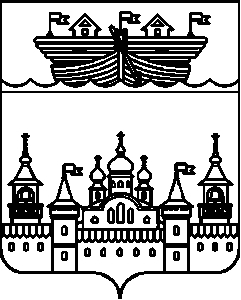 АДМИНИСТРАЦИЯ БЛАГОВЕЩЕНСКОГО СЕЛЬСОВЕТАВОСКРЕСЕНСКОГО МУНИЦИПАЛЬНОГО РАЙОНА НИЖЕГОРОДСКОЙ ОБЛАСТИПОСТАНОВЛЕНИЕ1 сентября 2017 года	№ 84Об утверждении перечня первичных средств пожаротушения в местах общественного пользования населенных пунктов Благовещенского  сельсовета Воскресенского муниципального района нижегородской областиВ целях обеспечения пожарной безопасности на территории Благовещенского сельсовета Воскресенского муниципального района Нижегородской области, на основании статьи 19 Федерального закона от 21. 12. 1994 года № 69-ФЗ «О пожарной безопасности», № 131-ФЗ «Об общих принципах организации местного самоуправления в Российской Федерации», Уставом Благовещенского сельсовета, администрация Благовещенского сельсовета постановляет:									1. Утвердить прилагаемые:	1.1.Перечень первичных средств тушения пожаров и противопожарного инвентаря, которые граждане обязаны иметь в помещениях и строениях, находящихся в их собственности (пользовании) на территории  Благовещенского сельсовета (Приложение 1).	1.2.Перечень первичных средств тушения пожаров и противопожарного инвентаря, которыми должны быть оснащены территории общего пользования сельских населенных пунктов Благовещенского  сельсовета (Приложение 2).2.Настоящее постановление обнародовать на информационном стенде администрации Благовещенского сельсовета и разместить на официальном сайте в сети Интернет администрации Воскресенского муниципального района.													3  Настоящее постановление вступает в силу со дня его опубликования.4.Контроль за исполнением настоящего  постановления оставляю за собой.Глава администрации							Н.К. СмирноваПриложение  1Утвержденопостановлением администрации Благовещенского сельсовета Воскресенского муниципального районаНижегородской областиОт 01.09.2017 г. № 84Переченьпервичных средств тушения пожаров и противопожарного инвентаря, которые гражданам рекомендовано иметь в помещениях  и строениях, находящихся в их собственности (пользовании) на территории Благовещенского сельсовета Воскресенского муниципального района Нижегородской областиПримечание:1. (*) - устанавливается в период проживания (летнее время).2. В жилых домах коридорного типа устанавливается не менее двух огнетушителей на этаж.3. Размещение огнетушителей в коридорах, проходах не должно препятствовать безопасной эвакуации людей. Их следует располагать на видных местах вблизи от выходов помещений на высоте не более .4. Огнетушители должны всегда содержаться в исправном состоянии, периодически осматриваться и своевременно перезаряжаться.Приложение  2Утвержденопостановлением администрации Благовещенского сельсовета Воскресенского муниципального районаНижегородской областиОт 01.09.2017 г.  № 84Переченьпервичных средств тушения пожаров и противопожарного инвентаря, которыми рекомендовано оснастить территории общего пользования сельских населенных пунктов Благовещенского сельсовета Воскресенского муниципального района Нижегородской области№ п/пНаименование      
зданий и помещенийЗащищаемая
площадьСредства пожаротушения         
и противопожарного инвентаря (штук)Средства пожаротушения         
и противопожарного инвентаря (штук)Средства пожаротушения         
и противопожарного инвентаря (штук)Средства пожаротушения         
и противопожарного инвентаря (штук)№ п/пНаименование      
зданий и помещенийЗащищаемая
площадьПорошковый 
огнетушитель
ОП-4(или аналогичный)ящик с песком 
емкостью 
0,5 куб. мбочка с водой
и ведробагор, 
топор, 
лопата1Дачи и иные жилые здания для сезонного проживанияЗдание1 (*)-1 (*)1, 1, 1
(*)2Частные жилые дома для постоянного проживанияЗдание1-1 (*)1, 1, 13Индивидуальные гаражиГараж1---4Многоквартирные (двухквартирные)  жилые домаКвартира1---№ 
п/пНаименование первичных средств пожаротушения, немеханизированного инструмента и инвентаряНормы комплектации пожарного щита№ 
п/пНаименование первичных средств пожаротушения, немеханизированного инструмента и инвентаряНормы комплектации пожарного щита1Огнетушители (рекомендуемые):- воздушно-пенные (ОВП) вместимостью ;- порошковые (ОП)вместимостью, л / массой огнетушащего состава, кгОП-10/9ОП-5/42122Лом13Ведро14Багор15Асбестовое полотно, грубошерстная ткань или войлок (кошма, покрывало из негорючего материала) размером не менее 1 х 16Лопата штыковая1